Отчет об исполнении муниципального задания за период с января по июнь 2013 года 	по МБУ ФОК «Текстильщик»Раздел. Муниципальные работы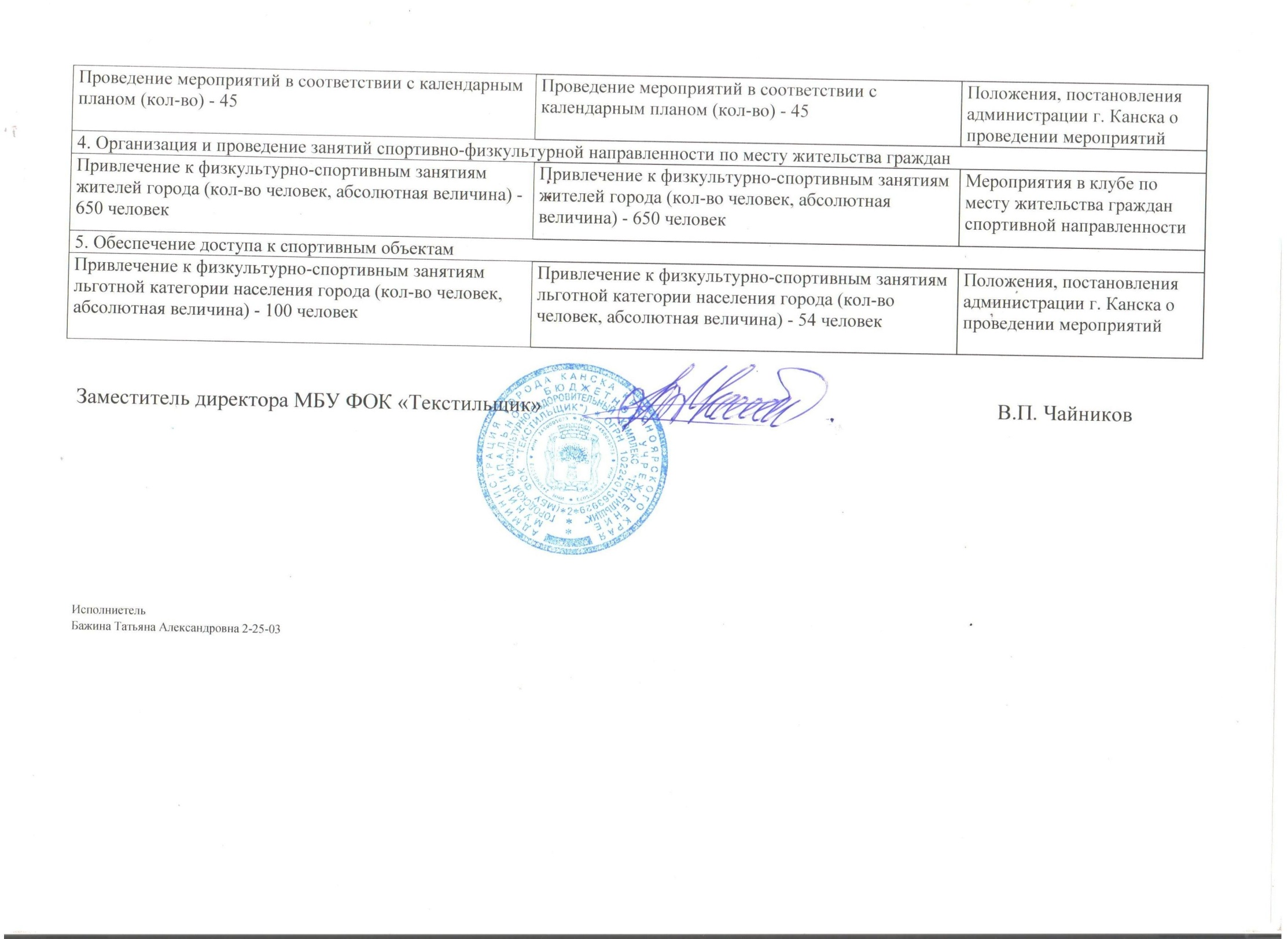 Результат, запланированный в  
муниципальном  задании на отчетный финансовый год   Фактические результаты,     
достигнутые за отчетный период         Источник информации о     
фактически достигнутых    
результатах          1. Предоставление спортивных сооружений для проведения учебно-тренировочного процесса для общеобразовательных учреждений и учреждений дополнительного образования физкультурно-спортивной направленности и сборных команд города по игровым видам спорта1. Предоставление спортивных сооружений для проведения учебно-тренировочного процесса для общеобразовательных учреждений и учреждений дополнительного образования физкультурно-спортивной направленности и сборных команд города по игровым видам спорта1. Предоставление спортивных сооружений для проведения учебно-тренировочного процесса для общеобразовательных учреждений и учреждений дополнительного образования физкультурно-спортивной направленности и сборных команд города по игровым видам спортапредоставление спортивного зала для занятий - общеобразовательных школ - 3360 час.отделений ДЮСШ: - волейбол - 864 час.- баскетбол - 144 час.- бокс - 3618 час.- греко-римская борьба - 1883 час.   - самбо - 663 час.- регби - 1080 час.- футбол - 1670 час.- хоккей - 1896 час.- КПМЖ - 1920 час.- настольный теннис - 312 час.     - сборная команда города по баскетболу 96 час.- сборная команда города по футболу - 1580 час.- сборная команда города по хоккею - 100 час.- сборная команда города по волейболу - 560 час.- льготная группа (бесплатные занятия) -  540 час. (час)предоставление спортивного зала для занятий общеобразовательных школ - 1900 час.отделений ДЮСШ:- волейбол 416 час.- баскетбол 54 час.- бокс 1809 час.- греко-римская борьба 942 час.- самбо 332 час.- регби 540 час.- футбол 840 час.- хоккей 800 час.- КПМЖ 960 час.- настольный теннис 156 час.- сборная команда города по баскетболу 76 час.- сборная команда города по футболу 780 час.- сборная команда города по хоккею 72 час.- сборная команда города по волейболу 360 час.- льготная группа (бесплатные занятия) (час)Расписание занятий, договоры безвозмездного пользования залом, заявки.2. Предоставление спортивных сооружений для проведения соревнований и спортивно-массовых мероприятий различного уровня (в соответствии с календарным планом)2. Предоставление спортивных сооружений для проведения соревнований и спортивно-массовых мероприятий различного уровня (в соответствии с календарным планом)2. Предоставление спортивных сооружений для проведения соревнований и спортивно-массовых мероприятий различного уровня (в соответствии с календарным планом)Предоставление спортивных сооружений для проведения соревнований и спортивно-массовых мероприятий различного уровня (кол-во) - 45Предоставление спортивных сооружений для проведения соревнований и спортивно-массовых мероприятий различного уровня (кол-во) - 22Положения, постановления администрации г. Канска о проведении мероприятий3.Организация и проведение, в соответствии с календарным планом, физкультурно-массовых мероприятий разного уровня: муниципального, регионального, всероссийского3.Организация и проведение, в соответствии с календарным планом, физкультурно-массовых мероприятий разного уровня: муниципального, регионального, всероссийского3.Организация и проведение, в соответствии с календарным планом, физкультурно-массовых мероприятий разного уровня: муниципального, регионального, всероссийского